Dagsorden Hashøj rideklub 1/12 2022 kl. 18.30 Inviterede: Jeanette Broby, Eva Sonne, Line Hansen, Rita Thalund, Helen Berner, Susanne Johansson, Barbara Bøgekær, Anders Nielsen, Helle Oldenborg og udvalg Tilstede: Jeanette, Line, Susanne, Eva, Rita.Godkendelse af referat fra sidste mødeGodkendt.Orientering fra formanden Fane på hjemmeside: hvad og hvor meget kan man søge om? Eva/Susanne finder den tekst vi har lavet i forhold til mulighed for at søge tilskud.Orientering fra Rita  Status på holdene, er der ledige pladser (eller andet) Der er enkelte pladser mandag, tirsdag og onsdag, fredag og lørdag. Adgang til ridehal for klubbens medlemmer udefra Rita laver et skema som hænges op i ridehallen.Evaluering af Halloween Det var et meget hyggeligt arrangement med fuld gang i aktiviteterne. Det fungerer godt uden ponyer. Det fylder for meget med de tykke oppustelige madresser. Dressurstævne. Der var 121 starter fordelt på 2 dage. Det forløb rigtig godt med elektroniske kritikker. Juleklip Blev aflyst grundet for få tilmeldinger. Jeanette og Sune hængte granpynt op og rideskoleeleverne har mulighed for at tage pynt med og hænge op.Julefrokost Skydebane? Lave smykker af hestehår? Kragerup go high? Escaperoom? Pakkeleg? Bowling? Mad med eller uden drikke? Hestesmykker i rytterstuen. Skydebane og spisning med en drikkelse.Kommende aktiviteter: Juleferie Julefrokost 21/1 2023 Opkrævning af kontingent. Der skrives på Facebook at kontingent opkræves i januar pr. mobilpay.Generalforsamling 23.februar. kl.18:30Eventuelt Rita bager boller (SMS til Rita)NÆSTE MØDE DEN 12/1-23Vi ses med godt humør.  tir. 29. nov. 21.30 (for 2 dage siden)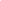 